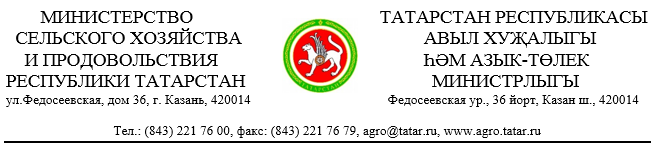               Главам муниципальных районов Республики Татарстан  	Министерство сельского хозяйства и продовольствия Республики Татарстан  направляет презентацию «Комплекс мер поддержки для сельскохозяйственных кооперативов и фермеров-членов сельскохозяйственных кооперативов», представленную в рамках совещания в режиме видеоконференции, проведенного 21 мая 2018 года под председательством первого заместителя Министра сельского хозяйства Российской Федерации Д.Х. Хатуова совместно                                с руководством АО «Корпорация «МСП», АО «Росагролизинг»,                                   АО «Россельхозбанк», АО «МСП Банк», кооперативных союзов и ассоциаций, по вопросу координации деятельности и задач, стоящих перед региональными центрами компетенций в сфере сельскохозяйственной кооперации. 	Необходимо довести информацию до сельскохозяйственных кооперативов, глав крестьянско - фермерских хозяйств и глав личных подсобных хозяйств.О количестве проинформированных СПоК, КФХ, ЛПХ и о проводимой работе по развитию сельскохозяйственной кооперации просим сообщить в срок до 29.05.2018 на электронный адрес: Tagir.Gumerov@tatar.ruПриложение: на 38 л. в 1 экз.Заместитель министра                                                                             Р.Р. ХабиповТ.И.Гумеров221 76 88 (88 41)